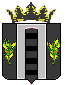 АДМИНИСТРАЦИЯ  ПОГРАНИЧНОГО МУНИЦИПАЛЬНОГО  РАЙОНАОТДЕЛ НАРОДНОГО ОБРАЗОВАНИЯПРИКАЗ12.10.2017                                     п. Пограничный                                                       №97О формировании базы данных обучающихся 9, 11 классовНа основании Федерального закона от 29 декабря 2012 года № 273-ФЗ «Об образовании в Российской Федерации», в соответствии с Порядком проведения государственной итоговой аттестации по образовательным программам основного общего образования, утверждённым приказом Минобрнауки России от 25 декабря 2013 года № 1394 (с изменениями), Порядком проведения государственной итоговой аттестации по образовательным программам среднего общего образования,  утверждённым приказом Министерства образования и науки Российской Федерации от 26 декабря 2013 года № 1400 (с изменениями),  постановлением Правительства Российской Федерации от 31.августа 2013 года № 755 «О федеральной информационной системе обеспечения проведения государственной итоговой аттестации обучающихся, освоивших основные образовательные программы основного общего и среднего общего образования, и приёма граждан в образовательные организации для получения среднего профессионального и высшего образования и региональных информационных системах обеспечения проведения государственной итоговой аттестации обучающихся, освоивших основные образовательные программы основного общего и среднего общего образования»,  с целью формирования базы данных  обучающихся ПРИКАЗЫВАЮ:1. Руководителям общеобразовательных организаций Пограничного муниципального района           1.1. Обеспечить контроль  получения  всеми обучающимися 9,11 классов, в качестве документа удостоверяющего личность, паспорта гражданина РоссийскойФедерации;1.2. Ежемесячно, по состоянию на 10 число каждого месяца, представлять в отдел народного образования администрации Пограничного муниципального района информацию о работе с обучающимися, не имеющими паспорт гражданина Российской Федерации, по форме:Список обучающихся 9,11 классов (наименование ОО), не имеющих паспорт гражданина Российской Федерации           2. Контроль за исполнением приказа возложить на главного специалиста  по школам  отдела народного образования  В.В. Федорееву.Начальник отдела народного образования                                                                                      Н.Г. Панкова№п/пФИОКлассПричина отсутствия паспортаМеры,  принятые администрацией ОО по решению проблемы